鉾田市下水道等接続工事費補助金～申請の手引き～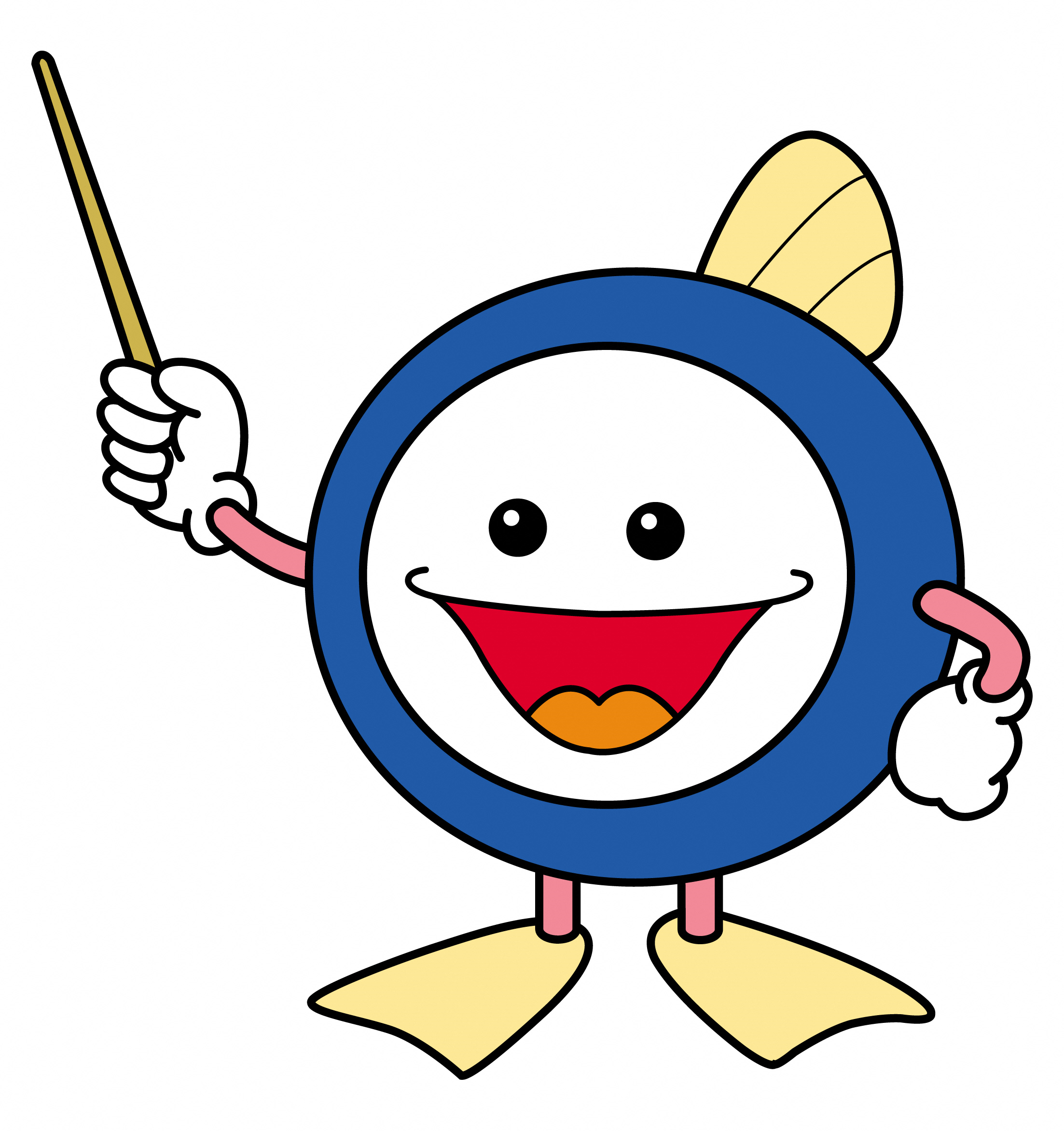 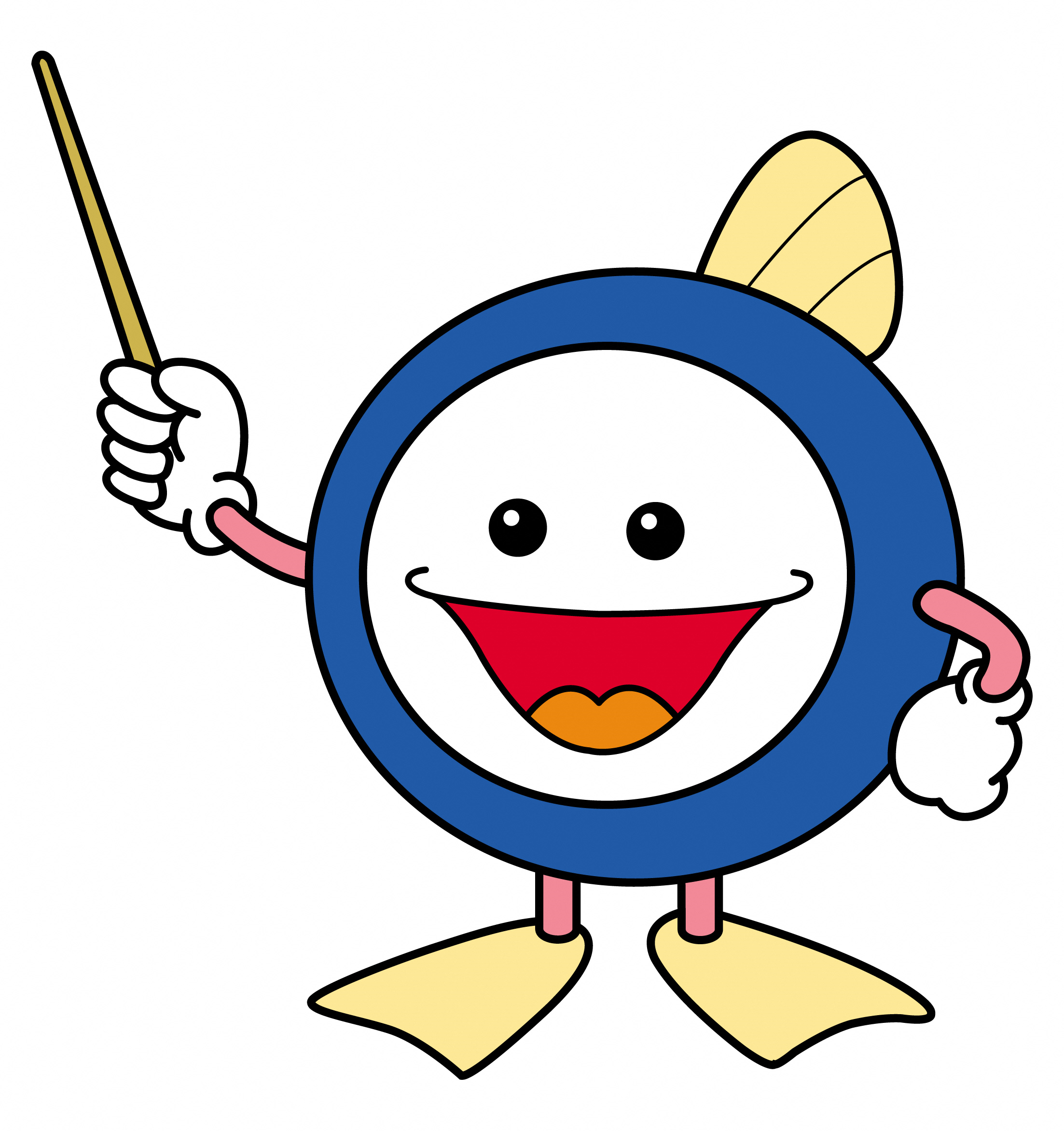 鉾田市役所下水道課目　　　次１．補助制度の概要　  ・・・・・・・・ P1２．補助金申請の流れ　・・・・・・・・ P2３．補助金申請の必要書類（チェックリスト）　　　　　　　　　　　・・・・・・・・ P3４．申請書類の記載例○様式1　交付申請書・・・・・・・ P4○様式１別紙　世帯の課税対象所得計算表　　　　　　　　　　・・・・・・・ P5○様式５　実績報告書・・・・・・・ P6○様式７　補助金交付請求書・・・・ P7○任意様式　委任状　・・・・・・・ P8１．補助制度の概要■鉾田市下水道等接続工事費補助金とは鉾田市では、茨城県森林湖沼環境税を財源とする「茨城県湖沼水質浄化下水道接続支援事業」の拡充に伴い、下水道等への接続に対して補助金を交付する「鉾田市下水道等接続工事費補助金」を施行します。　　　　　　　　　　　　　　（当初の令和3年度まで期間を令和８年度まで延長します。）■補助の種類および補助金額宅地内配管等の改造工事を行い、新たに下水道等に接続した方に対し、工事費用の一部または全部を補助します。通　常　分　補助助金額 ： ４万円加　算　分　補助金額 ： 宅地内配管等の改造工事に要した額。但し、上限３５万円（通常分4万円＋加算分31万円＝35万円）（千円未満は切り捨てとなります）対象者 ：『世帯の構成人に、令和5年4月1日現在で満18歳未満、又は令和6年3月31日 時点で満65歳以上の方がおり』、かつ『世帯の構成人の課税対象所得の合計額が 348万円以下』である個人。※新築は補助対象外です。※個人住宅だけでなく、集合住宅や事業所も対象となります。※浄化槽の撤去・処分費用も補助対象となります。※公共下水道事業受益者負担金、農業集落排水事業建設分担金、その他市税
等に未納がある場合、補助の対象となりません。■補助金の交付を希望する場合補助金の交付をご希望の場合は、補助金の交付申請手続が必要です。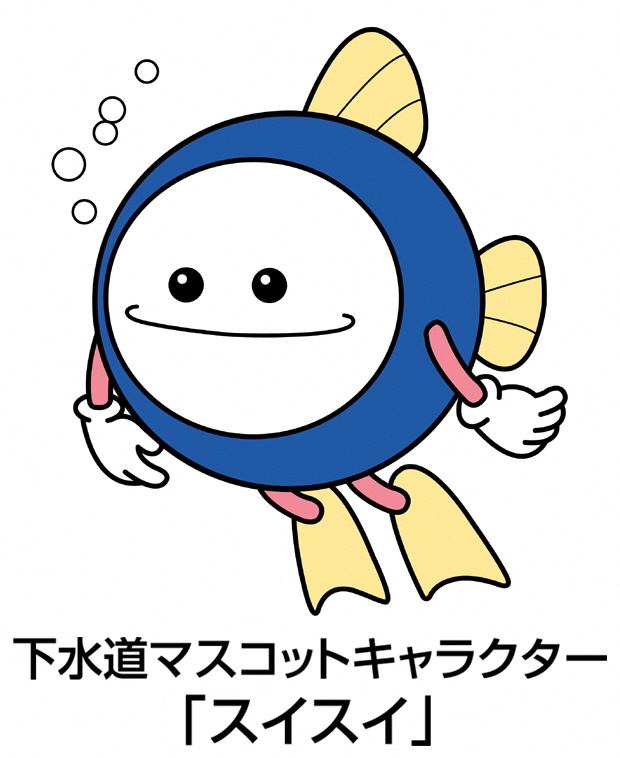 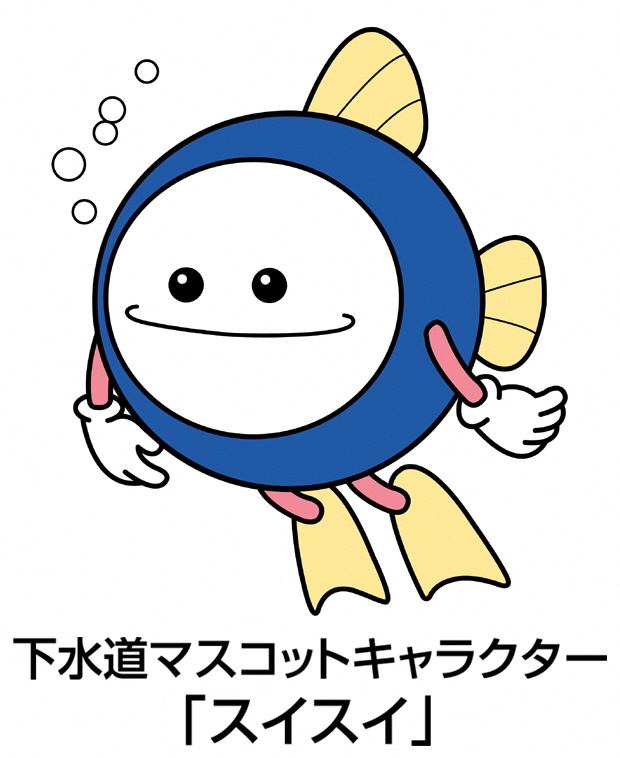 交付申請の流れは、P２をご覧ください。※補助区分がどちらかわからない場合や，世帯の課税対象所得がわからない場合は，市役所下水道課にお問合せください。（市内在住者に限り，下水道課にて世帯の課税対象所得を照会することも可能です。）２．補助金申請の流れ ※必要書類が多数ございますので、『3 補助金申請の必要書類（チェックリスト）』を活用し、不足がないようご準備ください。１．補助金交付申請　　補助金の申請は、排水設備工事計画確認申請に併せてご提出ください。申請内容に問題がなければ、市より「補助金交付決定通知書」を通知します。提出書類   通常分の方は①から③の書類①補助金交付申請書（様式1号）②工事見積書の写し（配管延長等の内訳が記載されたもの）③申請者の完納証明書（未納が無いことの証明）又は納税証明書加算分の方は④及び⑤の書類も必要です④世帯の課税対象所得計算表（様式第1号別紙）⑤世帯全員の課税証明書又は非課税証明書　　　※課税・非課税証明書、完納証明書及び納税証明書は、市役所税務課で取得して下さい。　　　※市内在住者で、世帯の課税対象所得計算表内の『課税対象所得の照会に係る同意』をしている場合、⑤の課税・非課税証明書を省略できます。※施工業者等が申請を代行する場合は、委任状（任意様式）を提出してください。２．工事の施工　　交付決定がされましたら、排水設備工事申請の内容に基づき、工事をおこなってください。なお、施工業者に依頼するなどして、工事写真を準備しておいてください（実績報告時に必用となります）。※工事写真は、施工前の汚水処理状況・施工状況・完了の写真が必要です。　３．実績報告　　　工事が完了しましたら、補助金実績報告書を提出してください。提出書類　①補助金実績報告書（様式第5号）②補助金交付請求書（様式第７号）③工事写真（施工前・施工中・完了）④工事に係る領収書又は工事費内訳明細書の写し（配管延長等の内訳が記載されたもの）４．完了検査・補助金交付　　排水設備工事の完了届にもとづき、現地で完了検査を行います。　　　検査に合格しましたら、請求書に基づき補助金を交付します。３．補助金申請の必要書類（チェックリスト）4．その他　　申請書類の記載例様式第1号（第4条関係）鉾田市下水道等接続工事費補助金交付申請書○○年　○月 ○○日　　鉾田市長　　　　　　様　　　　　　　　　　　　　　　　申請者　  住　　所　　鉾田市鉾田１４４４－１　　氏　　名　　鉾　田　　太　郎    　　印　電話番号　　０２９１ (３３) ○○○○　鉾田市下水道等接続工事費補助金交付要綱第４条の規定により、下記の関係書類を添えて補助金の交付を申請します。添付書類（1）工事見積書の写し（配管延長等の内訳が記載されたもの）（2）申請者の完納証明書又は納税証明書(3) 第2条第2項に該当するものについては,次に掲げる書類ア　世帯の課税対象所得計算表（様式第１号 別紙）イ  申込世帯構成人全員の課税対象所得が分かる証明書（課税証明書・非課税証明書等）（4）その他市長が必要と認める書類様式第1号　別紙（第4条関係）世帯の課税対象所得計算表・世帯構成人全員の氏名、年齢、課税対象所得金額を入力すること。（非課税者、及び課税対象所得金額が０円の者も含む）・所得者が2名以上いる場合は、それぞれの課税対象所得金額を記入し、合計値を記入すること。※鉾田市在住者の課税対象所得金額の照会及び表内への記入について，鉾田市上下水道部下水道課がおこなうことに同意する場合は，下記の同意書に署名捺印をすること。。課税対象所得の照会に係る同意書私は，鉾田市下水道等接続工事費補助金の交付申請において，鉾田上下水道部下水道課が，鉾田市在住の世帯構成人の課税対象所得について，照会をおこなうこと，および照会結果を世帯の課税対象所得計算表に記入をすることに同意します。住　　所：　鉾田市鉾田１４４４－１　申請者名：　　鉾　田　　太　郎　　　　㊞様式第5号（第7条関係）　　○○年　○月 ○○日　鉾田市長　　　　　　様　　　　　　                　　申請者　  住　　所　　鉾田市鉾田１４４４－１　　氏　　名　　鉾　田　　太　郎    　　印　電話番号　　０２９１ (３３) ○○○○鉾田市下水道等接続工事費補助金実績報告書　令和○○年○○月○○日付け鉾下第○○号で（変更）交付決定通知のあった鉾田市下水道等接続工事費補助金について、事業を完了したので鉾田市下水道等接続工事費補助金交付要綱第７条の規定により下記のとおり報告します。　１　補助金交付決定額　　金　　３５０、０００　円　２　事業完了年月日　　　　　令和○○年○○月○○日　３　添付書類 補助事業に係る領収書又は工事費内訳明細書の写し（配管延長等の内訳が記載されたもの）（2）工事写真（施工前の汚水処理状況，施工中及び完了の状況がわかるもの）（3）その他市長が必要と認める書類様式第7号（第9条関係）鉾田市下水道等接続工事費補助金交付請求書請求金額　　　金　　３５０、０００　　円　　鉾田市下水道等接続工事費補助金を上記のとおり請求します。○○年　○月 ○○日　　鉾田市長　　　様　　　　　　　補助事業者　　住所　　鉾田市鉾田１４４４－１　氏名　　鉾　田　　太　郎　　　　　補助金振込先口座委　　任　　状○○年　○月 ○○日鉾田市長   殿住  所　　鉾田市鉾田１４４４－１氏　名　　鉾田　太郎　　　　㊞  私は、令和○○年度鉾田市下水道等接続工事費補助金に係る書類の手続きの一切を下記の者に委任します。記        住　所　　　　鉾田市塔ヶ崎○○○－○    　（事業者名） 　 ○○○○建設　株式会社 　　　 氏　名　　　　水々　一夫        連絡先　　　　０２９１－３２－○○○○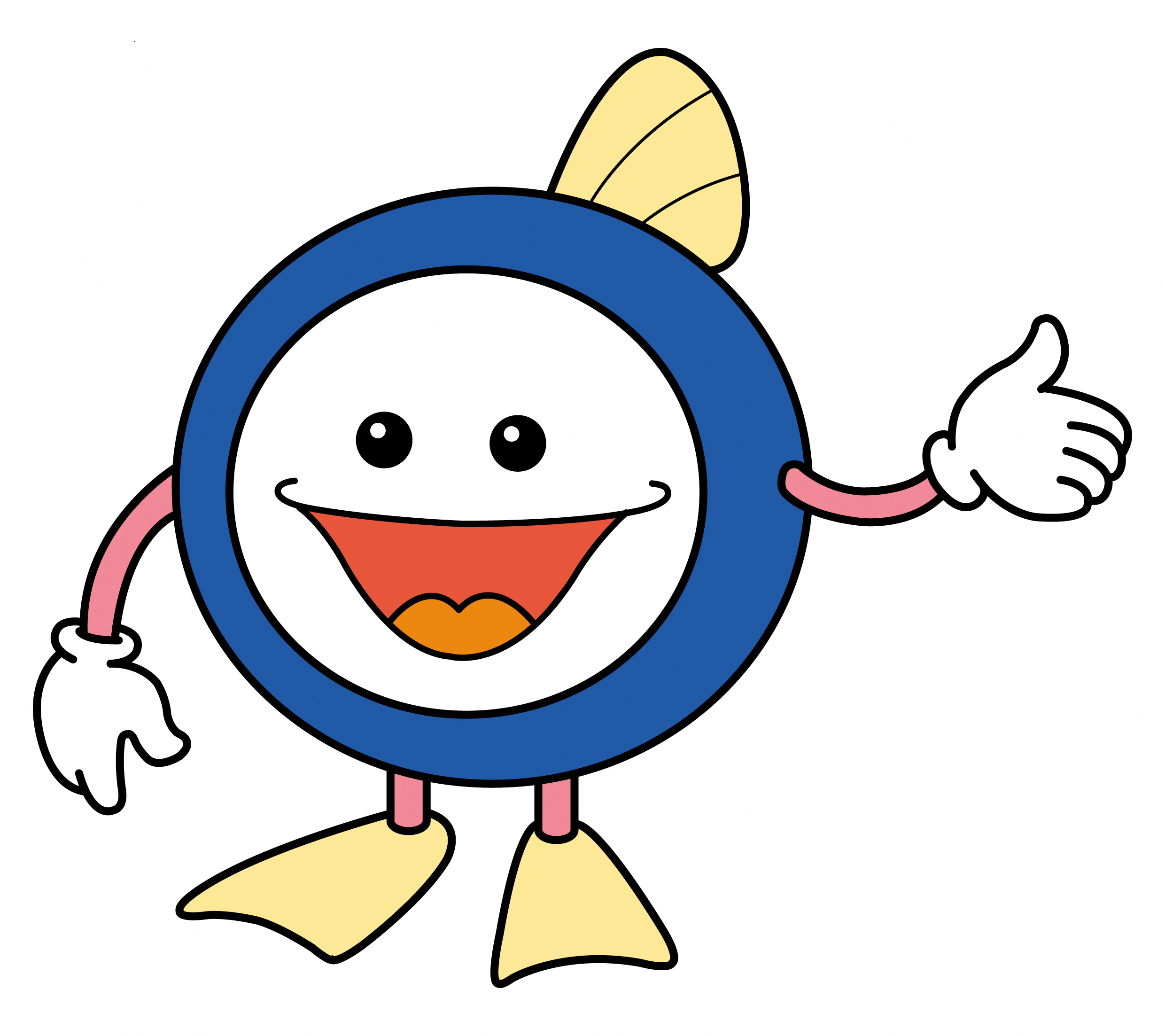 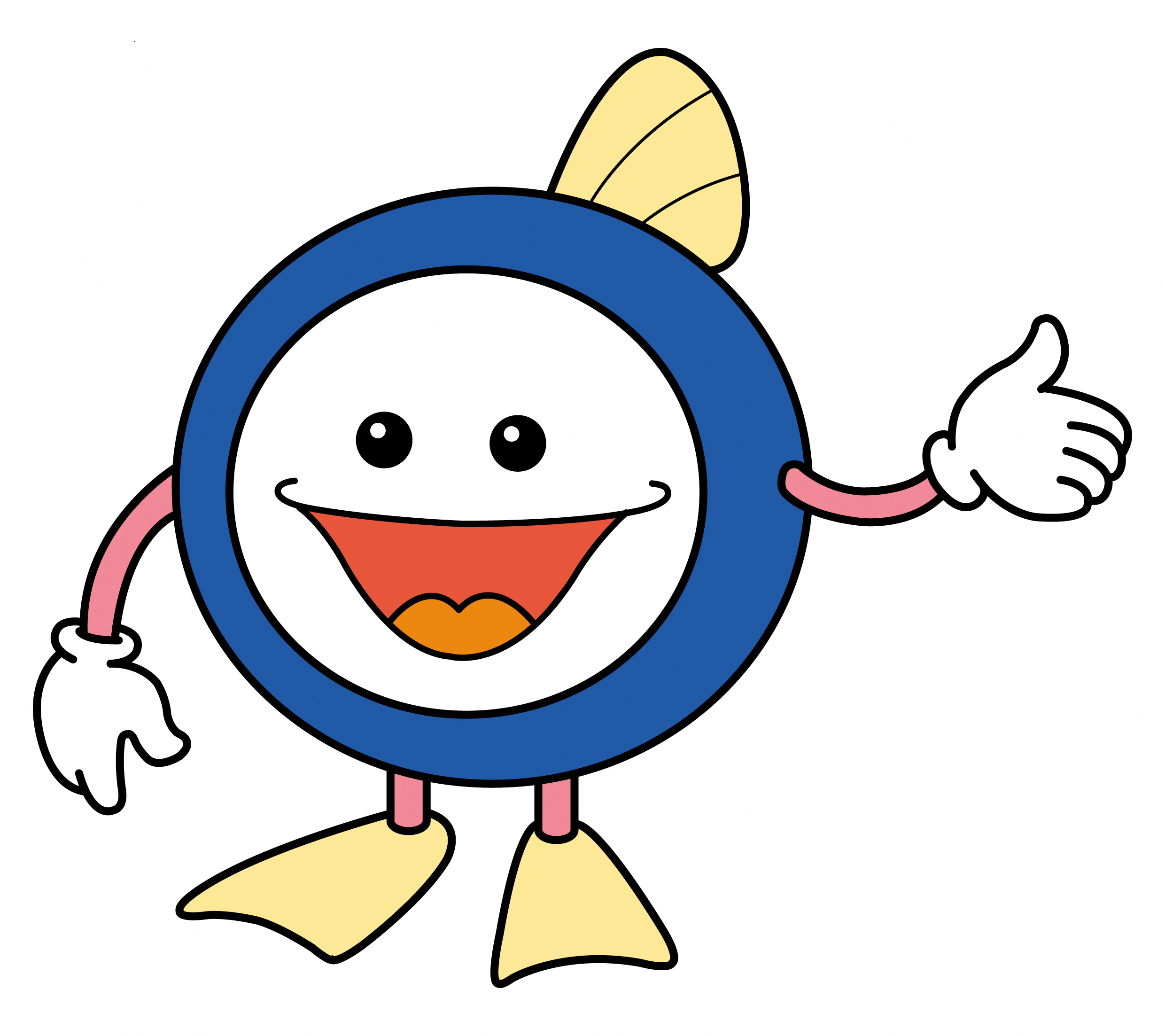 　　提出書類ﾁｪｯｸ備考交付申請時①鉾田市下水道等接続工事費補助金交付申請書（様式1号）□Ｐ4の記入例を参考にご記入ください。交付申請時②工事見積書の写し□工事業者からの見積書をご提出いただきます。見積書には、単価や配管延長等の内訳を明記してください。交付申請時③申請者の完納証明書又は納税証明書□市役所税務課にて取得できます。交付申請時④委任状　（代理人の方が申請手続きをする場合）□Ｐ8の記入例を参考にご作成ください（任意様式）。交付申請時加算分（上限35万円補助）を受ける方は次の書類も必要です加算分（上限35万円補助）を受ける方は次の書類も必要です加算分（上限35万円補助）を受ける方は次の書類も必要です交付申請時⑤世帯の課税対象所得計算表（様式第1号別紙）□Ｐ5の記入例を参考にご記入ください。※「課税対象所得の照会に係る同意書」に署名した場合、課税対象所得欄は下水道課で記入します（市内在住者に限る）。交付申請時⑥世帯全員の課税証明書又は非課税証明書□市役所税務課にて取得できます。※「課税対象所得の照会に係る同意書」に署名した場合は添付を省略できます（市内在住者に限る）。実績報告時①鉾田市下水道等接続工事費補助金実績報告書（様式第5号）□Ｐ6の記入例を参考にご記入ください。実績報告時②補助金交付請求書（様式第７号）□Ｐ７の記入例を参考にご記入ください請求金額は、実績報告の金額と同額をご記入ください。※口座番号及び名義人確認のため通帳の写しを提示又は提出願うことがあります。実績報告時③工事写真（施工前の汚水処理状況・施工状況・完了の写真）□施工業者に依頼するなどして、工事状況を記録してください。実績報告時④工事に係る領収書または工事費内訳明細書の写し□単価や配管延長等を明記してください。交付申請額金　３５０，０００　円金　３５０，０００　円補助の種類通常分レ　加算分施行場所鉾田市　鉾田１４４４－１鉾田市　鉾田１４４４－１対象家屋の世帯構成人数　　　　　　　　　　　　　　　４　人　　　　　　　　　　　　　　　４　人土地の所有区分レ　本人所有借　　地家屋の所有区分レ　本人所有借　　家（ ふ　り　が　な ）世帯構成人　氏　名生年月日課税対象所得金額ほこた　たろう鉾 田　太 郎( 明・大・昭・平･ 令 )　59年 4月○○日(満 38 歳）２、７６６、５０２ 円ほこた　いちこ鉾 田　市 子( 明・大・昭・平･ 令 ) 63年 5月○○日(満 34 歳）５００、５２１ 円ほこた　じろう鉾 田　次 郎( 明・大・昭・平･ 令 )23年 6月○○日(満 11 歳）０ 円たいよう　かずこ大 洋　一 子( 明・大・昭・平･ 令 )33年12月○○日(満 64 歳）０ 円( 明・大・昭・平･ 令 ) 年 　 月  　日(満　　　歳）円( 明・大・昭・平･ 令 ) 年 　 月  　日(満　　　歳）円( 明・大・昭・平･ 令 ) 年 　 月  　日(満　　　歳）円( 明・大・昭・平･ 令 ) 年 　 月  　日(満　　　歳） 円課税対象所得金額の合計額（～の合計）課税対象所得金額の合計額（～の合計）課税対象所得金額の合計額（～の合計）３、２６７、０２３円金融機関名　○○○銀行本店・支店名　鉾田支店預金種目普通　・　当座口座番号　○○○○○○○(フリガナ)口座名義ホ コ タ　タ ロ ウ　鉾　田　　太　郎